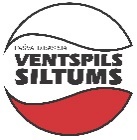 LATVIJAS REPUBLIKAPAŠVALDĪBAS  SIA “VENTSPILS  SILTUMS”Vienotais reģistrācijas Nr. 40003007655Talsu ielā 84, Ventspilī, LV- 3602Tālrunis 636 02 200, fakss 636 02 210,  e-pasts: vent.siltums@ventspils.lvPašvaldības SIA „Ventspils siltums” paziņo par lēmumu iepirkuma procedūrā „ Automātisko ugunsgrēka atklāšanas sistēmu apkope PSIA “Ventspils siltums” objektos, Ventspilī” ar identifikācijas Nr. VS 2020/2Pasūtītājs: pašvaldības SIA „Ventspils siltums”, vienotais reģistrācijas numurs 40003007655, Talsu iela 84, Ventspils, LV-3602, tālr.: +371 636 02200.Iepirkuma procedūra: SPSIL iepirkums ar paredzamo līgumcenu zem Ministru kabineta noteiktajām robežvērtībām. Iepirkums tiek veikts saskaņā ar Iepirkumu uzraudzības biroja mājaslapā publicētām Iepirkumu vadlīnijām Sabiedrisko pakalpojumu sniedzējiem (25.11.2019.) (turpmāk – Vadlīnijas), nepiemērojot vadlīniju 6.6.1., 6.8.1., 6.9.4., 6.9.6., 6.11.3. un 6.12.punktā minēto paziņojumu publicēšanu Iepirkumu uzraudzības biroja Publikāciju vadības sistēmā.Iepirkuma priekšmeta īss apraksts: automātisko ugunsgrēka atklāšanas sistēmu apkope PSIA “Ventspils siltums” objektos, Ventspilī.Iepirkuma līguma slēgšanas tiesības piešķirtas:SIA „Elektriķis”, reģ. Nr. 51203002191, piedāvātā līgumcena 3 266,40 EUR.Lēmuma par iepirkuma līguma slēgšanas tiesību piešķiršanu pieņemšanas datums: 23.04.2020.